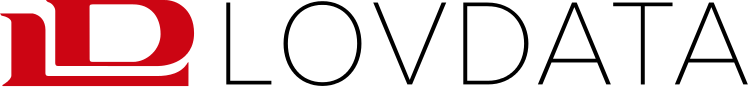 Drammen tingrett - TDRAM-2017-38558InnholdsfortegnelseDrammen tingrett - TDRAM-2017-38558	1Innholdsfortegnelse	2A, født 0.0.1961, bor [adresse], [0000] Sande i Vestfold, pr. tiden på arbeidsavklaringspengerVed Statsadvokaten i Oslos tiltale av 03.06.2016, er A siktet for overtredelse av:for forsettlig eller grovt uaktsomt offentlig å ha satt frem en diskriminerende eller hatefull ytring ved å forhåne, fremme hat eller ringeakt overfor noen på grunn av deres hudfarge eller nasjonale eller etniske opprinnelseGrunnlag:Lørdag 16. januar 2016 i [adresse] i Sande i Vestfold, skrev han i en kommentar på en åpen facebookside tilhørende politisk redaktør B i avisen X: '... en gjeng med svarte svin... dissa jævlade kriminelle søpple folka gjør som dem vil. Skulle vært tvang steriliserte når dem kommer hit til landet så dem ALDRI noen sinne fikk formert seg... svarte bermen som velter unnover landet VÅRT som en haug med skadedyr full av sjukdommer.' Kommentaren knyttet seg til et innlegg B hadde skrevet om hendelsen i Køln nyttårsaften 2015, hvor kvinner ble seksuelt trakassert av flere menn med arabisk og muslimsk bakgrunn.for ved skremmende opptreden eller annen hensynsløs atferd å ha krenket en annens fredGrunnlag:Til samme tid og på sted som omhandlet i post I, i samme kommentar, skrev han følgende om/til B: 'håper virkelig at sånne som deg med sånne holdninger virkelig blir gruppvoldtatt og mishandlet av en gjeng svarte svin' eller lignende.Siktede har avgitt en uforbeholden tilståelse i retten i dag. Riktigheten av tilståelsen styrkes av de øvrige opplysninger i saken, herunder de utskrifter fra facebook som er fremlagt i saken. På denne bakgrunn har retten funnet det bevist at siktede har forholdt seg som beskrevet i siktelsen, og at han har handlet forsettlig.Både de subjektive og de objektive vilkår for straff er oppfylt. Siktede har samtykket i at saken blir avgjort ved tilståelsesdom. Retten finner at vilkårene for pådømmelse etter straffeprosessloven § 248 er til stede og at slik pådømmelse ikke er betenkelig. Siktede dømmes i samsvar med siktelsen.Straffeloven 2005 § 185 er en videreføring av straffeloven 1902 § 135a. Det fremgår imidlertid av lovforarbeidene, Ot.prp.nr.8 (2007-2008) at lovgiver har ønsket at disse overtredelsene skal straffes strengere enn tidligere praksis. Straffeloven 2005 § 266 er en videreføring av straffeloven 1902 § 390a, dog med den vesentlige endring at strafferammen er hevet betydelig, for å ivareta straffverdigheten for de mer grove tilfellene av overtredelser. Eldre rettspraksis vil således ha noe begrenset betydning for straffutmålingen.Hat-ytringer og sjikanøse ytringer på åpne facebook-profiler, har et betydelig skadepotensiale, da de når et stort antall mennesker på kort tid. Siktede har forklart at han reagerte på et innlegg redaktøren i X hadde skrevet vedrørende hendelsen i Köln, nyttårsaften 2015. Ved å fremsette denne type ytringer angriper han også redaktørens ytringsfrihet og påvirker alle andres ytringsfrihet, ved at man for å unngå denne type utsagn, unngår å delta og ytre seg i samfunnsdebatten.Påtalemyndigheten har foreslått at straffen settes til fengsel i 18 dager som gjøres betinget med en prøvetid på 2 år, samt kr 8.000 i bot.Retten slutter seg til påtalemyndighetens straffeforslag. Adressaten for de hatefulle ytringene som rammes av straffeloven § 185 er riktignok ikke identifiserbare enkeltpersoner. Ytringene er imidlertid klart diskriminerende og veldig sårende for de gruppene som rammes. Slik retten ser det befinner vi oss i denne saken ikke i det helt nedre sjiktet av de ytringer som rammes av bestemmelsen. Overtredelsen av straffeloven § 266 ligger klart i det øvre sjiktet av det som rammes av denne bestemmelsen. Ytringene er sårende, skremmende og grensende til truende. Disse uttalelsene kan ikke ses løsrevet fra hverandre, selv om de henføres under to ulike straffebud. En samlet vurdering av siktedes kommentar på facebook, tilsier at det i denne saken bør reageres med betinget fengsel og bot. Det er ved utmålingen av boten sett hen til siktedes økonomi.DomsslutningA, født 0.0.1961, dømmes for overtredelse av straffeloven 2005 § 185 første ledd første punktum, jf. annet ledd og straffeloven 2005 § 266 til fengsel i 18 dager, jf. straffeloven 2005 § 79 bokstav a, § 80 bokstav a,Fullbyrding av straffen utsettes med en prøvetid på to år i medhold av straffeloven 2005 § 34.Han dømmes videre til en bot på 8 000 kroner, subsidiært fengsel i 16 dager jf. straffeloven 2005 § 54. InstansDrammen tingrett - DomDato2017-03-24PublisertTDRAM-2017-38558StikkordStrafferett. Tilståelsesdom. Hatefulle ytringer. Sjokanøse ytringer. Facebook. Straffeloven (2005) § 185 og § 266.SammendragEn mann født i 1961 gav en uforbeholden tilståelse for å ha skrevet hatefulle og sjikanøse ytringer på en offentlig Facebook-side. Det ble avsagt tilståelsesdom. Retten viste til at denne typen ytringer fremsatt på åpne Facebook-sider har et betydelig skadepotensial gjennom spredningsfare, og sluttet seg til påtalemyndighetens straffeforslag. Tiltalte ble dømt til fengsel i 18 dager og til en bot på 8000 kr. (Sammendrag ved Lovdata).SaksgangDrammen tingrett TDRAM-2017-38558 (17-038558ENE-DRAM).ParterDen offentlige påtalemyndighet Søndre Buskerud Politidistrikt (politiadvokat Ingvild Lærum) mot A (advokat Martin Smith).ForfatterTingrettsdommer Anne Kristin Vike.IStraffeloven (2005) § 185 første ledd første punktum jf annet leddIIStraffeloven (2005) § 266